27 декабря 2019 года планируется проведение семинара в рамках осуществления Министерством здравоохранения Калининградской области регионального государственного контроля (надзора) для представителей аптечных учреждений и индивидуальных предпринимателей Калининградской области, осуществляющих фармацевтическую деятельность.СЕМИНАРРезультаты обобщенных правоприменительных практик при осуществлении регионального государственного контроля (надзора) за применением цен на лекарственные препараты, включенные в перечень жизненно необходимых и важнейших лекарственных препаратов ПРОГРАММАнормативно-правовая базаобязательные требования, проверка которых является предметом регионального контроляадминистративная ответственность за нарушения обязательных требованийанализ правоприменительной практикиответы на вопросы (обращения)Наименование контрольно-надзорного органа, проводящего мероприятие: Министерства здравоохранения Калининградской областиДата проведения: 27 декабря 2019 года Начало семинара: 14:00Место проведения:  отдел лицензирования Министерства здравоохранения Калининградской областиАдрес проведения:  236006, город Калининград, Московский проспект, 95, кабинет 326Адрес для обращений: вопросы (обращения) по теме планируемого мероприятия направлять на электронный адрес: drugmed@mail.ru 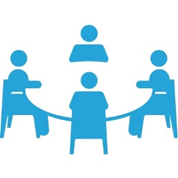 Для сведения руководителей 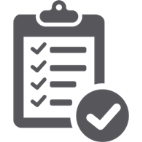 аптечных учреждений Калининградской области!